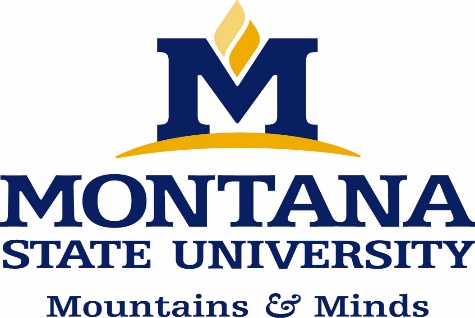 COVER LETTER TEMPLATE DATEDear Members of the MSU Honorary Degree Committee:First Paragraph:  Name of whom you are nominating.Second Paragraph:  Brief Biography of the nominee (1 to 2 sentences).Third Paragraph:  Individual’s association with MSU and/or State of Montana and recognition in their respective areas of endeavor at the state, regional or national levels.Fourth Paragraph:  Closing paragraphSincerely,Signatures of those submittingEnclosure: Letters of Recommendation (minimum of 3) and other supporting materials.